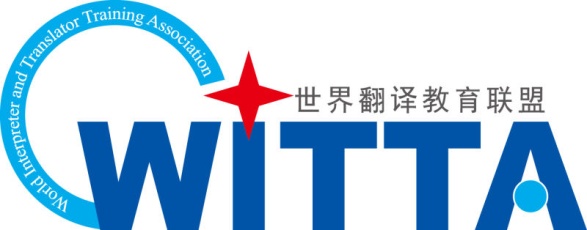 Membership Application FormI, in my capacity of                               , hereby submit our institution’s application for founding / regular* membership of World Interpreter and Translator Training Association (WITTA). Please refer to the attached Application Form for further details.Official Chop* Please circle as appropriate.Please submit a scanned copy to witta@foxmail.com or return a hardcopy to the following postal address on or before 31 August 2016:School of Interpreting and Translation Studies,Guangdong University of Foreign Studies,No. 2 North Baiyun Avenue, Baiyun District,Guangzhou, Guangdong Province, P. R. China(Postcode: 510420; Office phone: +86 20 3620 7370)General Information about the Institution:Status of the Institution: (Please mark with √ as appropriate.)Director (or equivalent) of the Institution:WITTA Contact Person of the Institution:Basic Facts of the Institution’s Interpreter and Translator Training/Education:*For educational institutions (additional information needed):Name:Title and Position:Signature:Date:Name of the Institution:Address of the Institution:Postcode:Country or Region:Tel.:Fax:E-mail:Homepage:□Educational institutionEducational institution□Research instituteResearch institute□Academic journalAcademic journal□Language service provider/companyLanguage service provider/company□Governmental departmentGovernmental department□Professional organizationProfessional organization□Other, please specify:Name:Tel.:Fax:E-mail:Name:Tel.:Fax:E-mail:Founding Year ofthe Institution:Scope of Work:(Please list your institution’s scope of work including training/education programmes, research areas, business/service domains, etc. For educational institutions*, please fill in an additional table below.)Major Achievements:(Please list your institution’s major achievements of the last five years concerning interpreter and translator training/education, including publications, patents, products, activities, resources, infrastructure, etc.)Reasons for Joining WITTA:Expectations of WITTA:Title of Interpreter and Translator Training/Education Programmes(Current status or future plan)Programme Level(BA/BTI, MA/MTI, PhD, etc.)Programme DurationLanguages CoveredYear of First EnrollmentScale of Enrollment(No. of students)